Интерактивные методы обучениякак средство активизации познавательнойдеятельности обучающихся начальных классов.                                                                            Работу выполнила:                                                         Котова Вера Владимировна                                                       учитель начальных классов                                                     МБ НОУ «Гимназия №48»Введение.Начальная школа - самоценный принципиально новый этап в жизни ребенка: начинается систематическое обучение в образовательном учреждении, расширяется сфера его взаимодействия с окружающим миром, изменяется социальный статус и увеличивается потребность в самовыражении.        Современные дети сильно изменились по сравнению с тем временем, когда создавалась ныне действующая система образования. В первую очередь изменилась социальная ситуация развития детей нынешнего века:Резко возросла информированность детей.Современные дети мало читают, особенно классическую художественную литературу. Непосредственным следствием низкой культуры чтения становятся трудности обучения в школе, связанные с невозможностью смыслового анализа текста различных жанров, несформированность внутреннего плана действий; трудности развития логического мышления и воображения.Для жизнедеятельности современных детей характерна ограниченность общения со сверстниками. Игры, совместная деятельность и сотрудничество детей со сверстниками часто оказываются недоступны для младших школьников. Это обстоятельство значительно затрудняет усвоение детьми системы моральных норм и нравственных принципов, препятствует формированию коммуникативной компетентности, эмоциональной отзывчивости.Большинство современных детей не участвуют в деятельности детских организаций и соответственно лишены возможности приобрести опыт лидерства и работы в команде, сотрудничества и взаимопомощи, работы на социальное благо и благо своего товарища, близких людей.Наблюдается поляризация детей по уровню умственного и познавательного развития, сформированности познавательных интересов и инициативы. Наряду с ростом удельного веса группы одаренных и способных детей все большее число ребят попадают в категорию группы риска - детей «интеллектуально пассивных»,        « часто болеющих»,  детей « с трудностями обучения», и просто трудных и проблемных детей. Повышенная уязвимость детей группы риска требует совершенствования образовательного процесса с учетом необходимости социальной и психолого-педагогической компенсации трудностей развития.Сегодня дети более открыто выражают и отстаивают свое мнение, испытывают сомнение в авторитетах, готовы к принятию нового опыта и исследованию мира. Вместе с тем не редко наблюдается снижение доверия к миру, дети чаще испытывают чувство враждебности, тревоги, неуверенности.      На основе вышеизложенного возникает необходимость решения важной педагогической проблемы – развития личности ребенка на основе развития компетенций. Анализ ФГОС НОО второго поколения утверждает актуальность данной темы. Основы интерактивных методов обучения. Сегодня начальное образование закладывает основу формирования учебной деятельности ребенка - систему учебных и познавательных мотивов, умение принимать, сохранять, реализовывать учебные цели, планировать, контролировать и оценивать учебные действия и их результат. Именно начальная ступень школьного обучения должна обеспечить познавательную мотивацию и интересы учащихся, готовность и способность к сотрудничеству и совместной деятельности учения с учителем и одноклассниками, сформировать основы нравственного поведения, определяющего отношения личности с обществом и окружающими людьми.        Особенностью содержания современного начального образования является не только ответ на вопрос, что ученик должен знать, но и формирование универсальных учебных действий в личностных, коммуникативных познавательных, регулятивных сферах, обеспечивающих способность к организации самостоятельной учебной деятельности.        В младшем школьном возрасте продолжается социально-личностное развитие ребенка.  Этот возрастной период характеризуется появлением достаточно осознанной системы представлений об окружающих людях, социальных и межличностных отношений о себе, о нравственно-этических нормах, на основе которых строятся взаимоотношения со сверстниками и взрослыми, близкими и чужими людьми. Самооценка ребенка, оставаясь достаточно оптимистической и высокой, становится все более объективной и самокритичной. Уровень сформированности УУД в полной мере зависит от способов организации учебной деятельности и сотрудничества, познавательной, творческой, художественно-эстетической и коммуникативной деятельности школьника.       Роль начальной школы трудно переоценить. В последние годы усилилась активность учителей начальных классов в направлении поиска путей улучшения обучения и воспитания младших школьников. Я вижу эти пути в изменении направленности учебно-воспитательного процесса, в его ориентации на создание условий для развития личности каждого ребенка, что соответствует Концепции государственных стандартов общего образования (второго поколения).           Все более значимым становится развивающий потенциал образовательных стандартов, обеспечивающий существование и развитие системы образования в условиях быстро меняющейся образовательной среды.            Ориентация образовательных стандартов на результат делает понятие результата образования принципиальным элементом концепции.           Понимание результата зависит от той парадигмы, в рамках которой рассматривается образование. Стандарты первого поколения были созданы в рамках в основном  «знаниевой» парадигмы, в которой целью образования являлась передача учащемуся определенной суммы знаний, репродукция которых объявлялась главным элементом образовательного процесса. Этим объясняется ведущая роль «Обязательного минимума содержания образовательных программ» в конструкции этих стандартов.            В отечественной психолого-педагогической науке глубоко разработана альтернативная деятельностная парадигма образования, постулирующая в качестве цели образования развитие личности учащегося на основе освоения способов деятельности.	Особенностью реализации деятельностного подхода является то, что цели общего образования представляются в виде системы ключевых задач, которые должны уметь решать учащиеся в результате обучения.       Ключевые задачи отражают направления формирования качеств личности (такое построение целей позволяет обосновать не только способы действий, которые должны быть сформированы в учебном процессе, но и содержание обучения). При таком подходе учебный предмет строится как система сущностных знаний, существенных свойств и отношений, характерных для определенной предметной области.       Актуализация деятельностного подхода при разработке Концепции стандартов второго поколения обусловлена тем, что последовательная реализация повышает эффективность образования по следующим показателям:придание результатам обучения более операционального характера;более гибкое и прочное усвоение знаний учащимися, возможность их самостоятельного движения в изучаемой области;возможность дифференцированного обучения с сохранением единой структуры теоретических знаний;существенное повышение мотивации и интереса к учению у обучающихся;повышение общекультурного и личностного развития.       Деятельностный подход  позволяет выделить основные результаты обучения и воспитания, выраженные в терминах ключевых задач и способов действий, которые должны уметь выполнять учащиеся. Эти задачи должны быть положены в основу выбора и структурирования содержания образования.       Содержание ключевых задач отражает направления формирования компетенций и в совокупности определяет результат общего образования:     Личностная компетенция – развитие индивидуальных нравственных, эмоциональных, эстетических и физических установок и качеств.     Социальная компетенция – воспитание гражданских, демократических и патриотических убеждений, освоение основных социальных практик.     Общекультурная компетенция – освоение основ отечественной и мировой культуры.     Интеллектуальная компетенция – развитие интеллектуальных качеств личности, освоение основ наук.      Коммуникативная компетенция – формирование способности и готовности свободно осуществлять коммуникацию и общение на русском, родном и иностранных языках, овладение современными средствами коммуникации.Личностно - ориентированный подход в образовательном процессе помогают обеспечить интерактивные методы обучения.          Применяя на уроках  интерактивные методы обучения, мы добиваемся  новых возможностей, связанных, прежде всего, с налаживанием межличностного взаимодействия путем внешнего диалога в процессе усвоения учебного материала. Действительно, между учащимися в группе  неизбежно возникают определенные межличностные взаимоотношения; и от того, какими они будут, во многом зависит успешность их учебной деятельности. Умелая организация взаимодействия обучающихся на основе учебного материала  становится мощным фактором повышения эффективности учебной деятельности в целом.       Применяя  интерактивные формы и методы обучения, я ставлю перед собой ряд важнейших образовательных целей: - стимулировать мотивацию и интерес в области изучаемых предметов и в общеобразовательном плане;- повышать уровень активности и самостоятельности обучаемых;- развивать навыки анализа, критичности мышления, взаимодействия, коммуникации;- изменение установок (на сотрудничество, эмпатию) и социальных ценностей;-саморазвитие и развитие благодаря активизации мыследеятельности и диалогическому взаимодействию с преподавателем и другими участниками образовательного процесса.   Технология интерактивного обучения.          Из данных схем видно, что методы обучения можно подразделить на три обобщенные группы:
1.Пассивный метод;
2. Активный метод;
3. Интерактивный метод..
Каждый из них имеет свои особенности.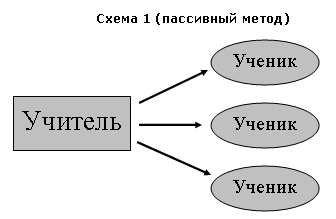 Пассивный метод (схема 1) – это форма взаимодействия учащихся и учителя, в которой учитель является основным действующим лицом и управляющим ходом урока, а учащиеся выступают в роли пассивных слушателей, подчиненных директивам учителя. Связь учителя с учащимися в пассивных уроках осуществляется посредством опросов,  контрольных работ, тестов и т. д. С точки зрения современных педагогических технологий и эффективности усвоения учащимися учебного материала пассивный метод считается самым неэффективным.
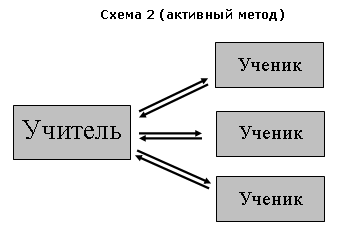 Активный метод (схема 2) – это форма взаимодействия учащихся и учителя, при которой учитель и учащиеся взаимодействуют друг с другом в ходе урока и учащиеся здесь не пассивные слушатели, а активные участники урока. Если в пассивном уроке основным действующим лицом и менеджером урока был учитель, то здесь учитель и учащиеся находятся на равных правах. Если пассивные методы предполагали авторитарный стиль взаимодействия, то активные больше предполагают демократический стиль.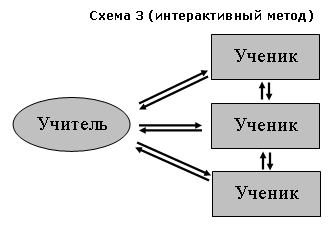 Основные методические инновации связаны сегодня с применением интерактивных методов обучения.   Слово «интерактив» пришло к нам из английского от слова «interact». «Inter» — это «взаимный», «act» — действовать. 
Интерактивный — означает способность взаимодействовать или находится в режиме беседы, диалога с кем-либо (человеком) или чем-либо (например, компьютером). Следовательно, интерактивное обучение — это, прежде всего, диалоговое обучение, в ходе которого осуществляется взаимодействие преподавателя и обучаемого. 
Особенности этого взаимодействия состоят в следующем: пребывание субъектов образования в одном смысловом пространстве; совместное погружение в проблемное поле решаемой задачи, т. е. включение в единое творческое пространство; согласованность в выборе средств и методов реализации решения задачи; совместное вхождение в близкое эмоциональное состояние, переживание созвучных чувств, сопутствующих принятию и осуществлению решения задач. 
Суть интерактивного обучения состоит в том, что учебный процесс организован таким образом, что практически все учащиеся оказываются вовлеченными в процесс познания, они имеют возможность понимать и рефлектировать по поводу того, что они знают и думают. Совместная деятельность учащихся в процессе познания, освоения учебного материала означает, что каждый вносит свой особый индивидуальный вклад, идет обмен знаниями, идеями, способами деятельности. Причем, происходит это в атмосфере доброжелательности и взаимной поддержки, что позволяет не только получать новое знание, но и развивает саму познавательную деятельность, переводит ее на более высокие формы кооперации и сотрудничества.Интерактивные методы обучения позволяют решать следующие задачи:Активное включение каждого ученика в процесс усвоения учебного материалаПовышение познавательной мотивацииОбучение навыкам успешного общения(умения слушать и слышать друг друга, выстраивать диалог, задавать вопросы на понимание)Развитие навыков самостоятельной учебной деятельности: определение ведущих и промежуточных задач, умение предусматривать последствия своего выбора, его объективная оценка Воспитание лидерских качеств Умение работать с командой и в командеПринимать на себя ответственность за совместную и собственную деятельность по достижению результата.       Характеристика, сущностная особенность интерактивных методов - это высокий уровень взаимно направленной активности субъектов взаимодействия, эмоциональное, духовное единение участников. 
       При использовании интерактивных методов обучаемый становится полноправным участником процесса восприятия, его опыт служит основным источником учебного познания. Преподаватель не даёт готовых знаний, но побуждает обучаемых к самостоятельному поиску. По сравнению с традиционными формами ведения занятий, в интерактивном обучении меняется взаимодействие преподавателя и обучаемого: активность педагога уступает место активности обучаемых, а задачей педагога становится создание условий для их инициативы. 
Педагог отказывается от роли своеобразного фильтра, пропускающего через себя учебную информацию, и выполняет функцию помощника в работе, одного из источников информации. 
      Для того, чтобы освоить и применять эти методы, преподавателю  необходимо знание  различных методик группового взаимодействия.  
Интерактивное обучение обеспечивает взаимопонимание, взаимодействие, взаимообогащение. 
Интерактивные методики ни в коем случае не заменяют лекционный материал, но способствуют его лучшему усвоению и, что особенно важно, формируют мнения, отношения, навыки поведения. Структура урока, проведённого в интерактивном режиме, включает 8 этапов. Остановлюсь на особенностях организации каждого из них.
Мотивация. Для создания мотивации наряду с проблемными вопросами и заданиями использую сценки, чтение словарных статей, отрывков из газетных статей, заслушивание статистических данных (например, о влиянии развития навыка чтения младших школьников на их дальнейшее обучение), разные определения одного понятия. Организуя этот этап, всегда помню, что то, что одного учащегося побуждает к активным действиям, вызывает бурную реакцию, другого оставляет равнодушным либо приводит к незначительному эффекту, поэтому стараюсь от урока к уроку менять способ мотивации, разнообразить их.
Сообщение целей (целеполагание). Цели уроков интерактивного обучения отличаются от традиционных. На первое место выдвигаются цели, связанные со знаниями учащихся: назвать признаки функциональных стилей, назвать изменения, произошедшие в русской графике, дать определения понятиям орфография, орфограмма. Затем ставятся цели, связанные с формируемыми умениями: выделить написания, подчиняющиеся каждому принципу русской орфографии, определить стилистическую принадлежность текста, публично представить результаты групповой работы. На третьем месте стоят цели, называющие ценности: выразить своё отношение к необходимости существования единых норм орфоэпии, высказать своё суждение о значении грамотного письма, сделать вывод о практической значимости полученных знаний. Этот этап имеет большое значение: во-первых, позволяет всю дальнейшую деятельность учащихся сделать целенаправленной, т.е. каждый учащийся узнаёт, каким будет конечный результат, к чему ему стоит стремиться; во-вторых, на этом этапе преподаватель учит учащихся формулированию целей урока - одному из профессиональных умений учителя.
Предоставление новой информации. Поскольку все понятия, которые мы изучаем, в той или иной мере уже знакомы учащимся, рекомендуется начинать этот этап с мозгового штурма: «Какие ассоциации вызывает у вас слово письменность?», «Какие понятия связаны со словом орфография?» Представленные стержневые мысли я записываю на доске в столбик и нумерую. Этот вид работы помогает отобрать то, что уже известно учащимся, а что действительно непонятно, незнакомо. Эту же работу можно провести иначе: на обратной стороне доски заранее записываю ключевое слово, например, орфоэпия, а вокруг него располагаю слова: орфоэпические словари, нормы произношения, правильно писать, правильно говорить, речь, речевые ошибки. Затем предлагаю учащимся выбрать те понятия, которые, по их мнению, связаны с ключевым словом. Этот вариант работы эффективен тогда, когда у учащихся недостаточно представлений об изучаемом понятии. Третий вариант организации этой работы: предлагаю учащимся расслабиться, настроиться на тему размышления, взять ручки и записать те мысли, которые приходят в голову, при этом напоминаю, что не нужно стремиться к логике, последовательности.
Интерактивные упражнения. В качестве интерактивных упражнений я практикую работу в малых группах. Проведение этого этапа вызывает наибольшее число трудностей. В группах сменного состава эти проблемы решаются с помощью ротации: из активной группы перевожу в пассивную, а из пассивной - в активную. Состав группы должен включать не более 5-6 человек, т.к. в группах большего количественного состава иногда не хватает времени всем высказаться, легче бывает «спрятаться» за спины других, что снижает активность учащихся, гасит интерес к занятию. Лучше, если в каждой группе объединяются учащиеся разного уровня информированности по данному предмету, это позволяет им взаимно дополнять и обогащать друг друга. Во избежание потери времени на уроке следует заранее планировать, как учащиеся будут разделены на группы. Для этого можно раздать карточки с буквами, которые составляют ключевое, слово и предложить объединиться всем, кому достались одинаковые буквы. Размещение рабочих мест тоже нужно продумывать заранее. На перемене можно поставить столы по 2 или по 3, а стулья расположить напротив друг друга. Такая планировка не мешает слушать, учащиеся могут видеть лица друг друга, что помогает совместному общению. Большое значение для эффективности учебного сотрудничества имеет характер его организации, в частности, внешняя регламентация деятельности участников групп. При организации первого занятия сообщаю учащимся, что при подготовке выступления следует выслушать всех участников группы, совместно попытаться разобраться в проблеме, в случае необходимости можно обратиться за помощью к преподавателю, затем выбрать выступающего. Во время работы групп необходимо следить, насколько продуктивно организуется совместная работа, помогать некоторым учащимся включиться в общение, оказывать необходимую помощь в решении проблемы. На подготовку выступления разным группам требуется разное время. Если не все группы подготовились одновременно, то выделяю для них дополнительное время. При озвучивании проблемы используются такие варианты работы: выступает один человек (по выбору группы или по желанию); выступают последовательно все члены группы. Но в том и другом случае учащиеся должны помнить, что выступать необходимо кратко и информативно.
Новый продукт. Логическим завершением работы над новыми знаниями является создание нового продукта. Учитывая большой объём информации, усваиваемой на уроке, и ограниченность времени, в качестве нового продукта я предлагаю учащимся сделать самостоятельные выводы (например, о том, могут ли оставаться произносительные нормы неизменными по истечении десятилетий), высказать свою точку зрения (например, о необходимости существования единых норм орфоэпии), выполнить новое, ранее не выполнявшееся задание.
Рефлексия. Этот этап предполагает подведение итогов деятельности учащихся. Рефлексии способствуют вопросы: - Что особенно понравилось? Чему научились? Как пригодятся эти знания в будущем? Какие выводы можно сделать по сегодняшнему уроку? Данные вопросы позволяют учащимся выделить то главное, новое, что они узнали на уроке, осознать, где, каким образом и для каких целей эти знания могут быть применены.
Оценивание. Этот вопрос является наиболее сложным для учителей, работающих в интерактивном режиме. Оценивание должно стимулировать работу учащихся на последующих занятиях. В первый раз, если все работали активно, с желанием, выставляю всем участникам группы высший балл. В дальнейшем оценивание поручаю руководителю группы. Такой способ организации оценивания имеет профессиональную направленность - приучает учащихся оценивать работу других. Можно использовать такой подход: каждый член группы оценивает каждого, т.е. выставляет отметку каждому товарищу в листок оценивания. Учитель собирает листки и выводит средний балл. Наконец, можно воспользоваться самооценкой работы учащихся.
Домашнее задание. После проведения уроков в интерактивном режиме предлагаются задания, требующие творческого переосмысления изученного материала: написать сочинение - миниатюру по теме, высказать свою точку зрения по проблеме, провести стилистический эксперимент. Считаю, что такое задание в большей степени соответствует природе интерактивного обучения.
       Следовательно, основными составляющими интерактивных уроков являются интерактивные упражнения и задания, которые выполняются учащимися. Важное отличие интерактивных упражнений и заданий от обычных в том, что выполняя, их учащиеся не только и не столько закрепляют уже изученный материал, сколько изучают новый.